Overview of the 10 pages (reduced) of the questionnaire containing 6 prospect pairs each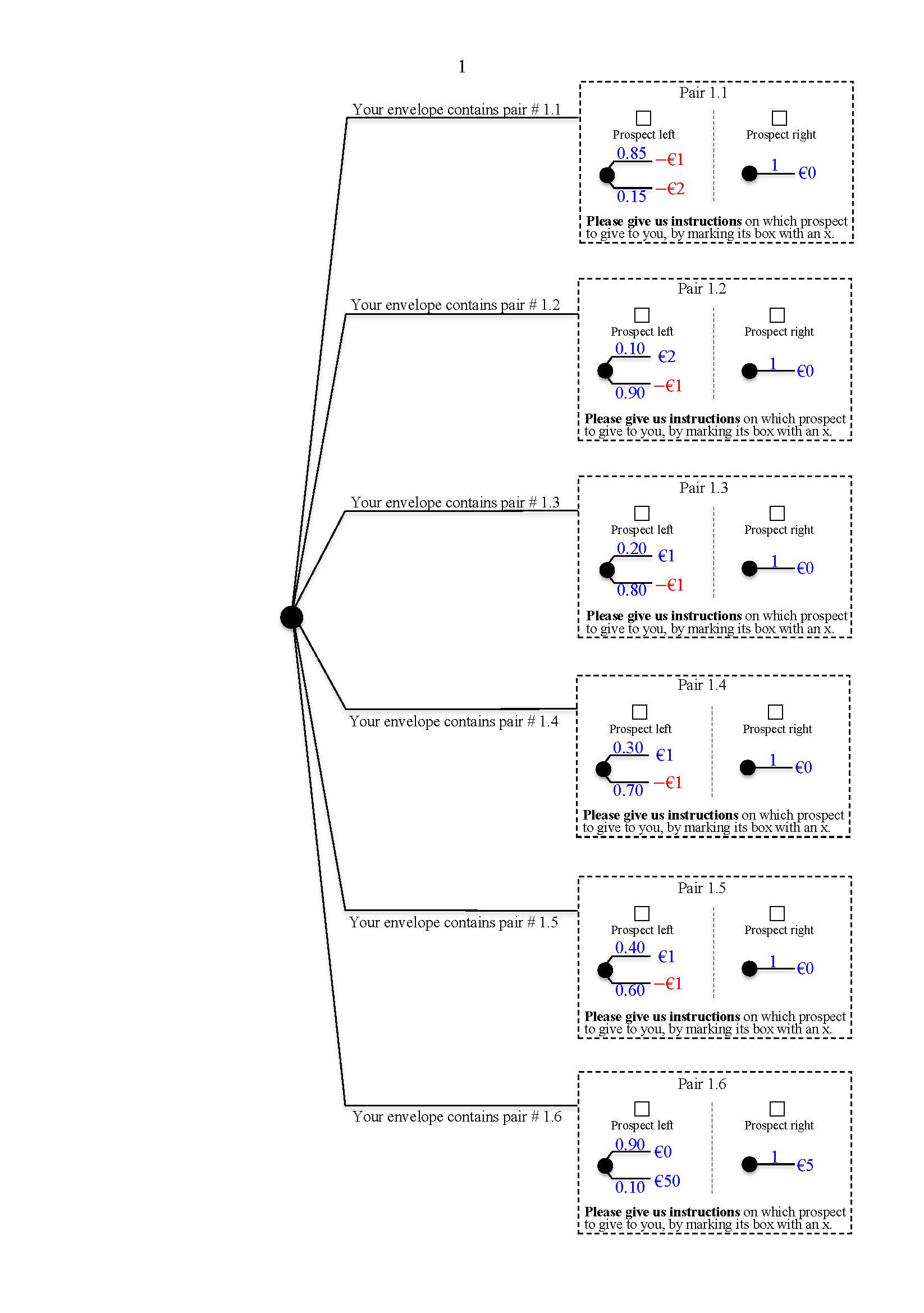 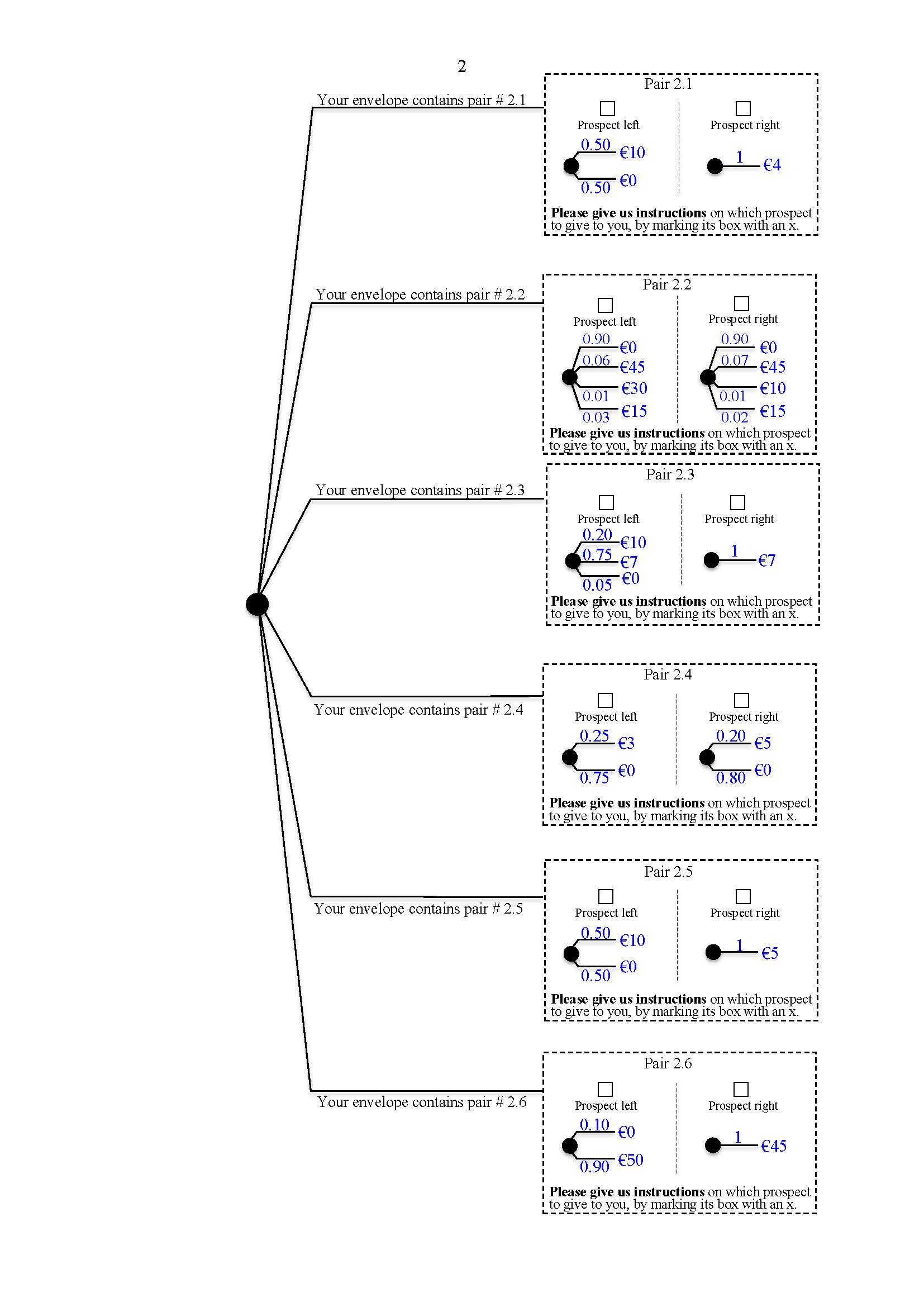 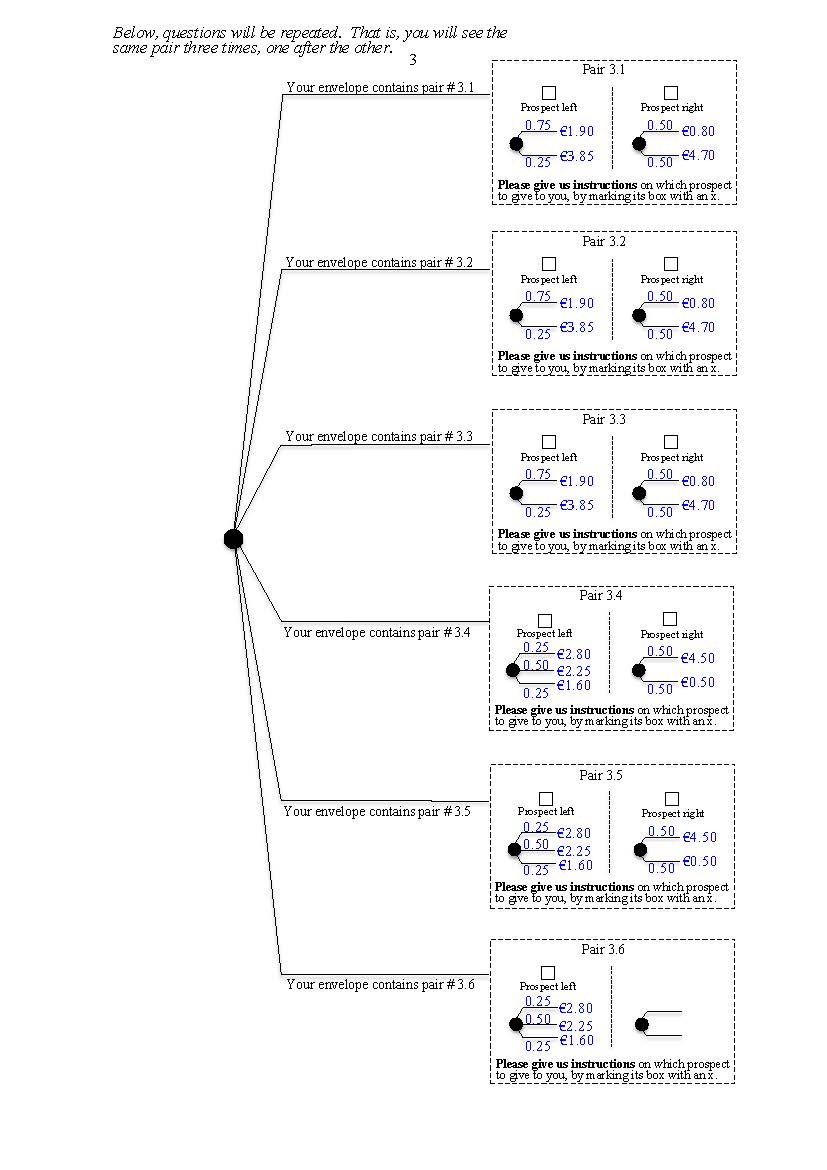 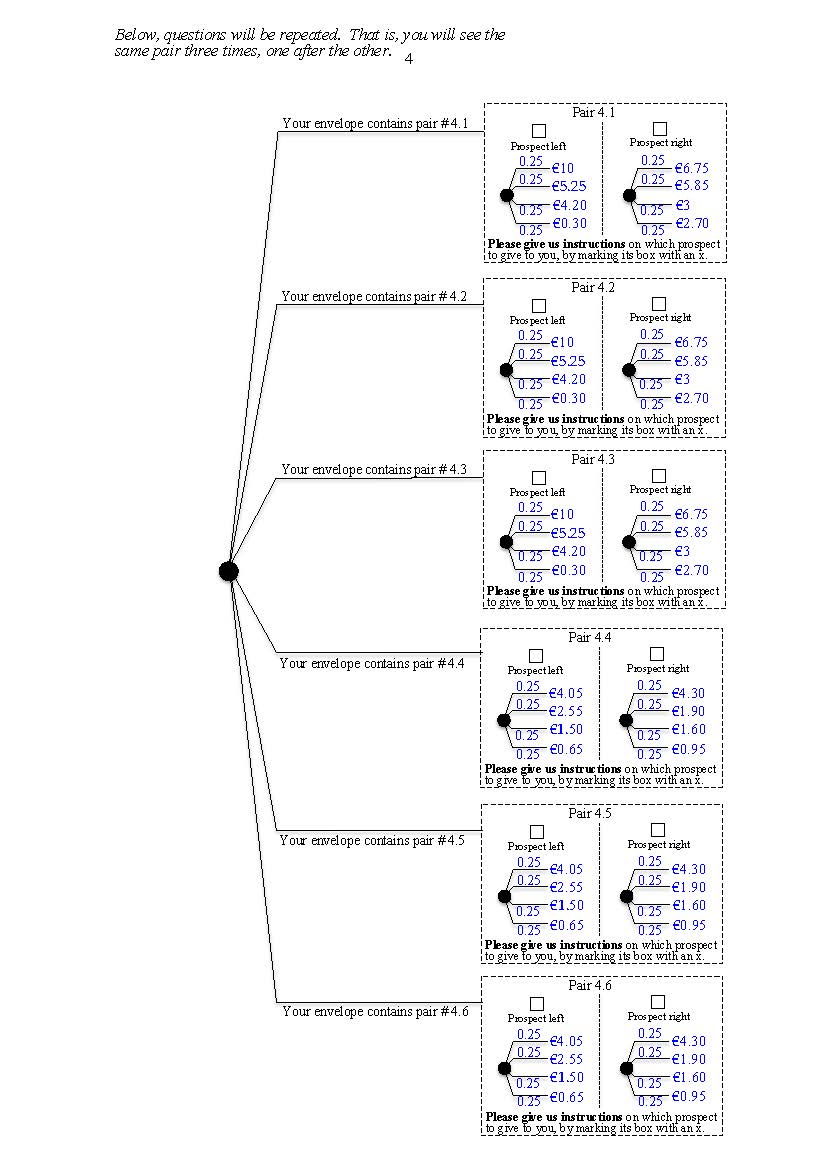 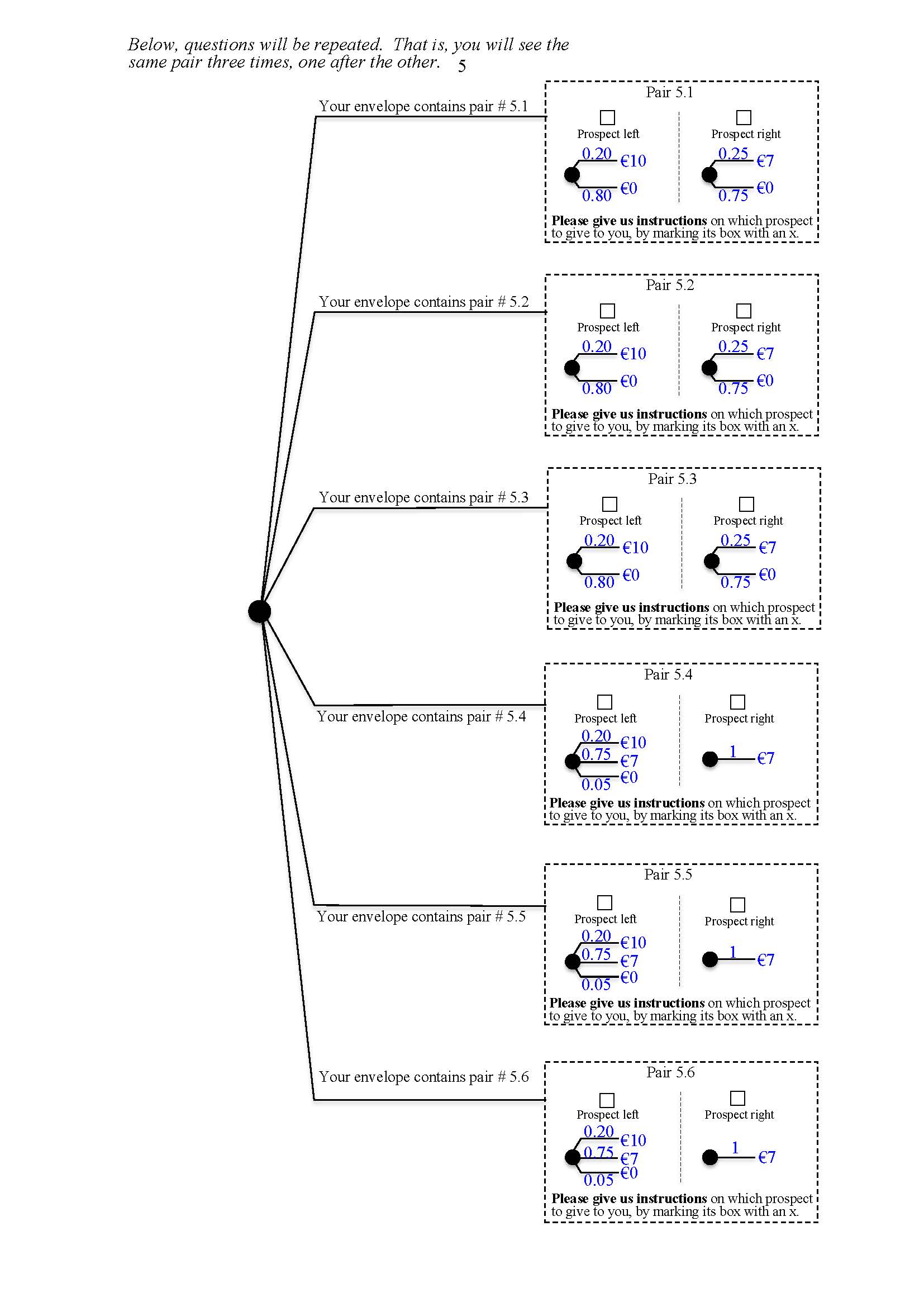 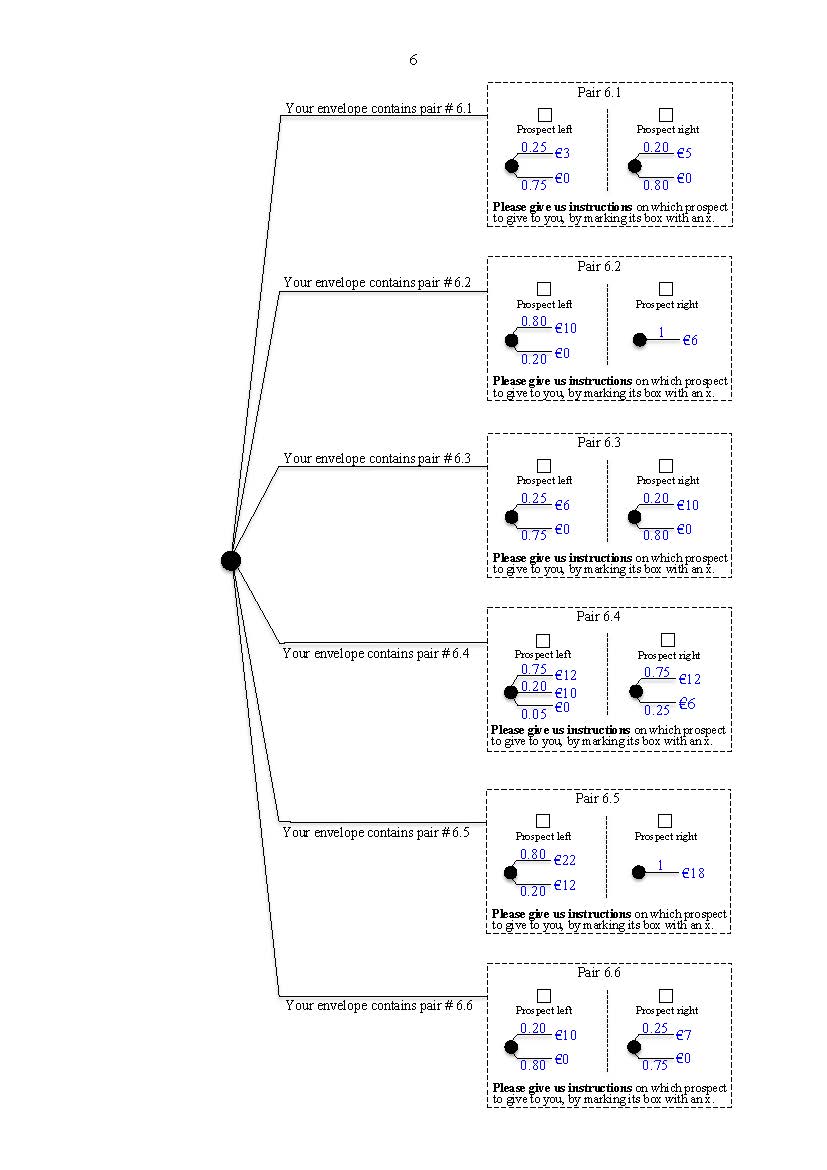 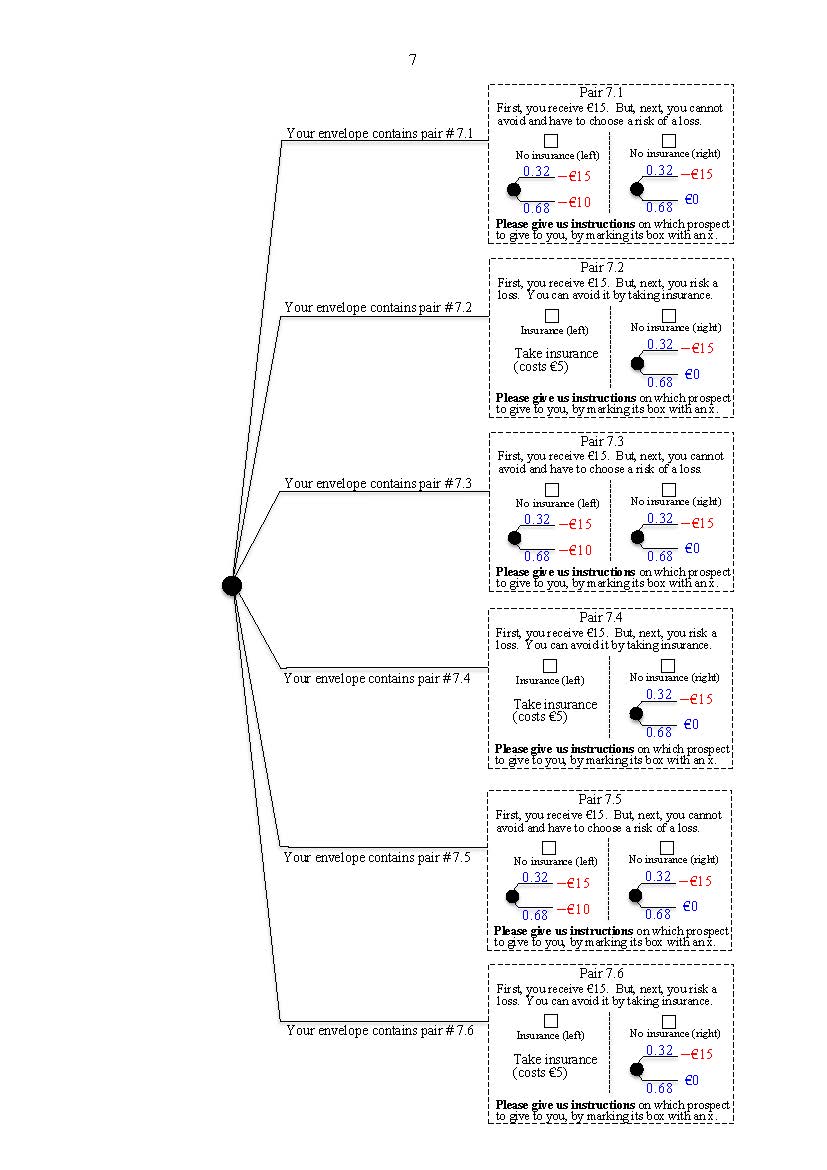 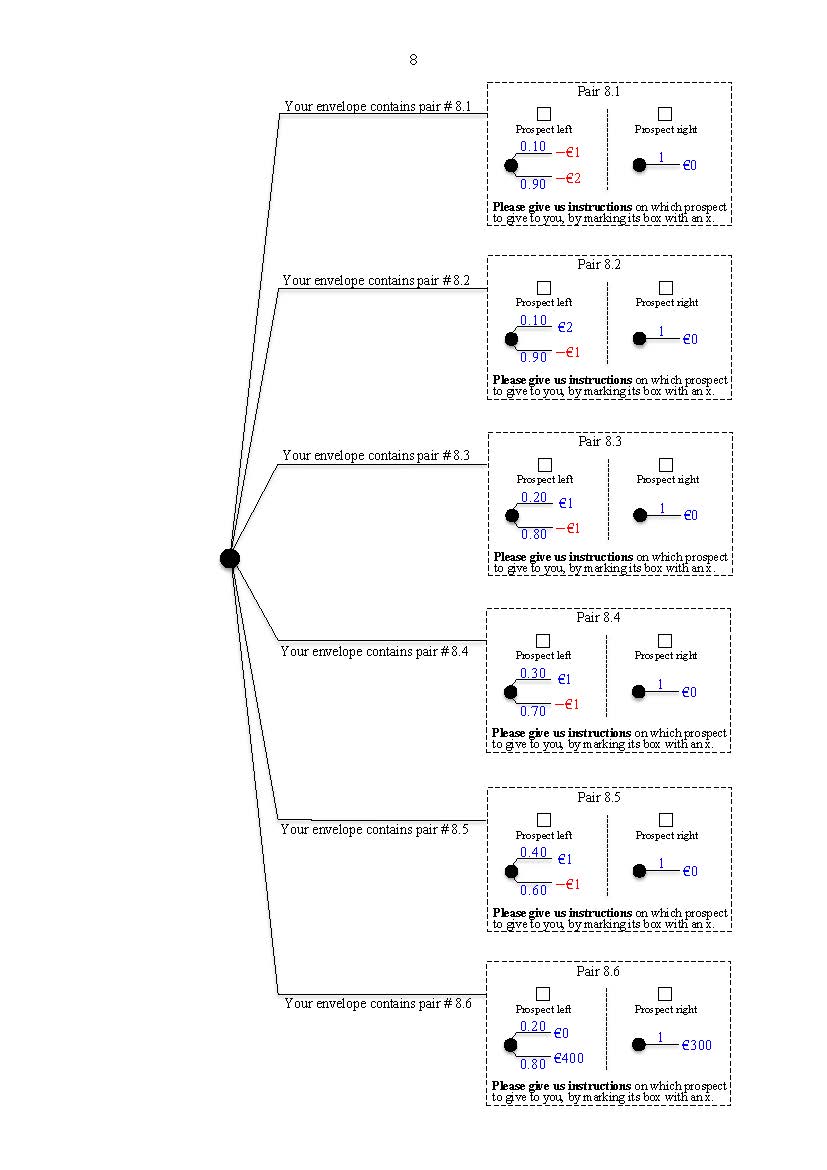 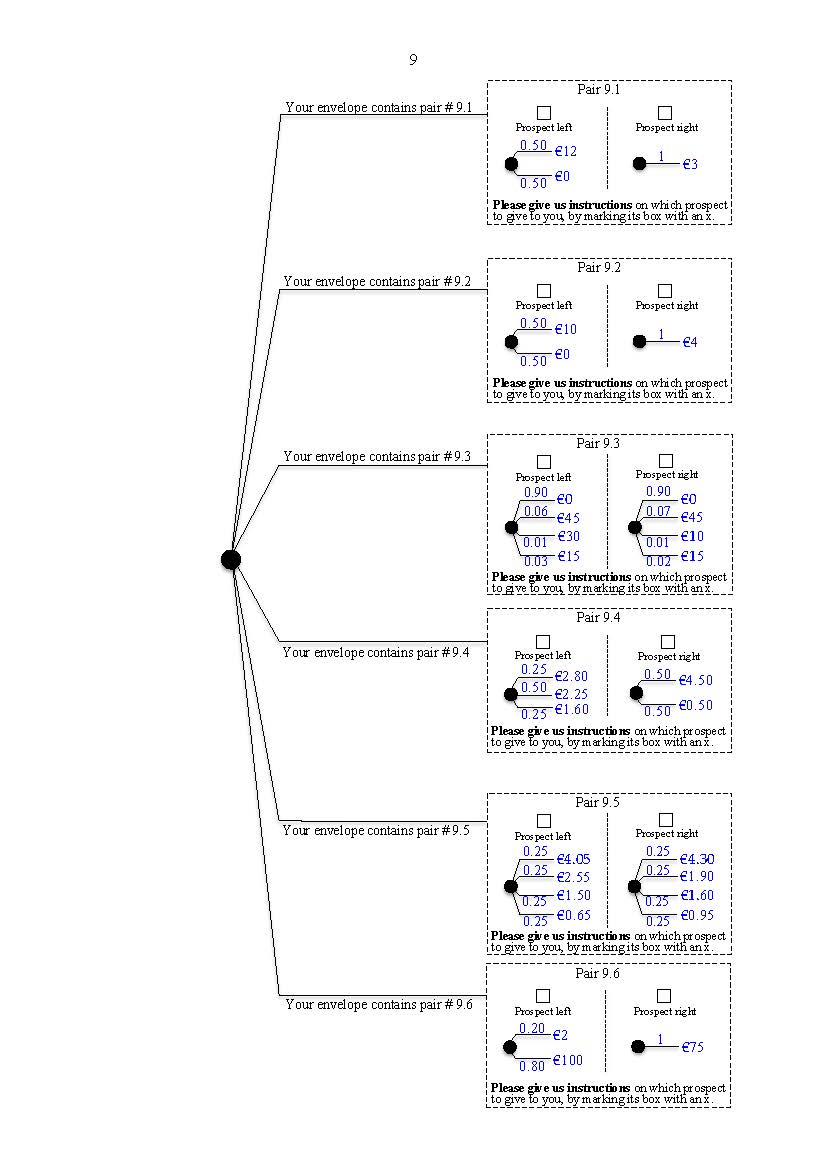 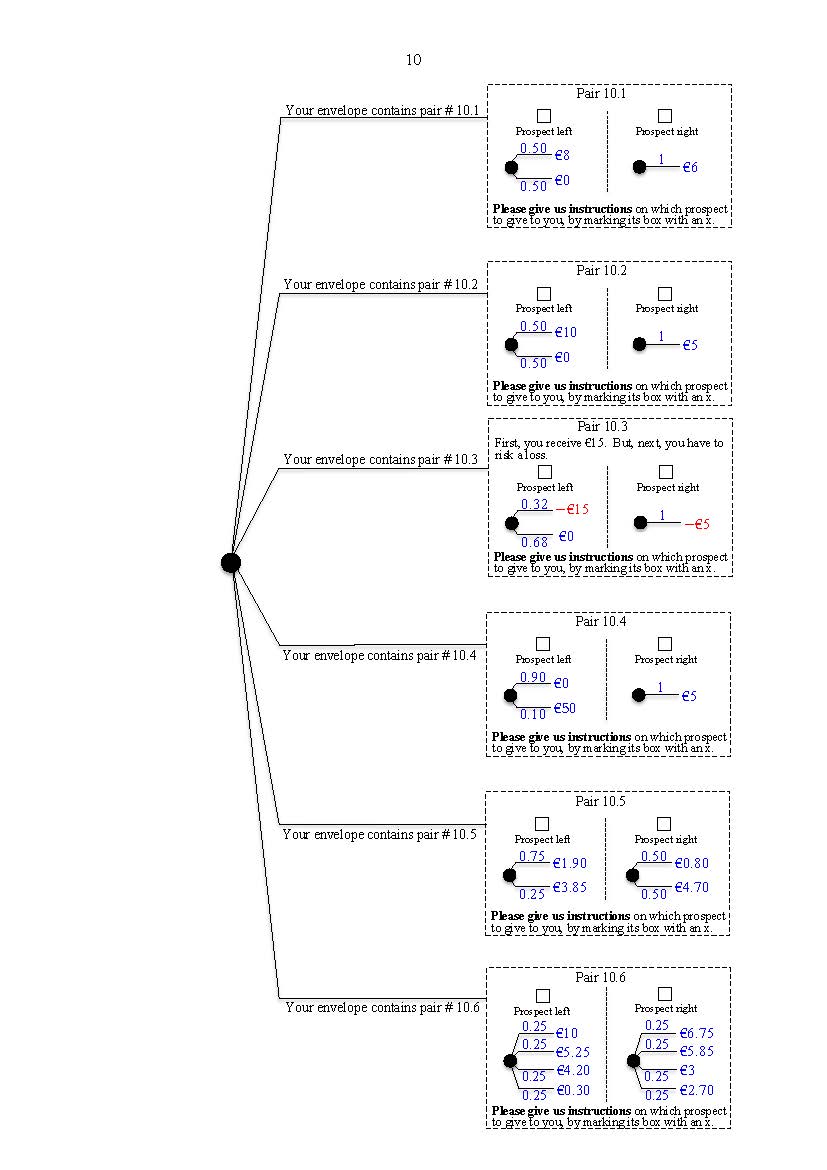 